田舎暮らし体験「米づくり体感ツアー」2011、４～2011,11　　　　　　　　　　　　　　　　　　　　　　特定非営利活動法人　風小僧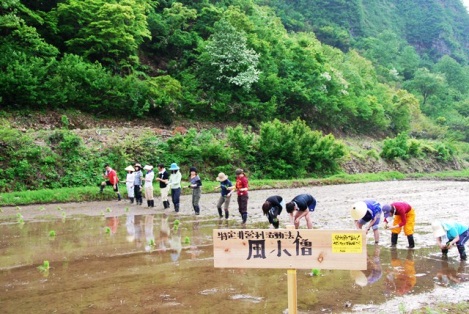 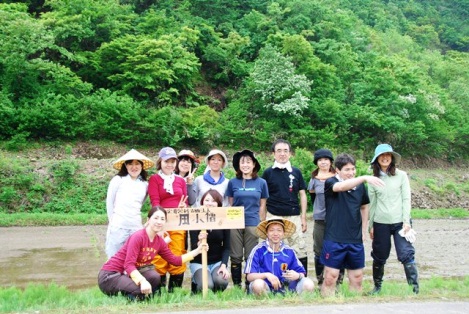 ６月田植え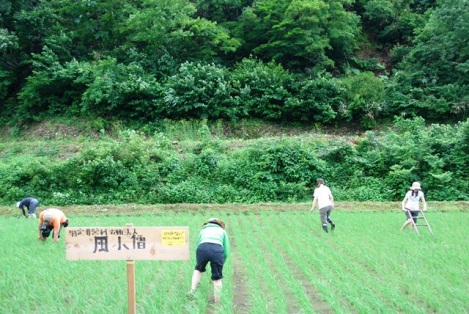 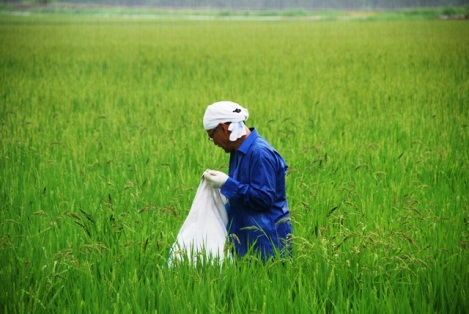 ７月草取り　　　　　　　　　　　　　　　８月黙々と稗を取る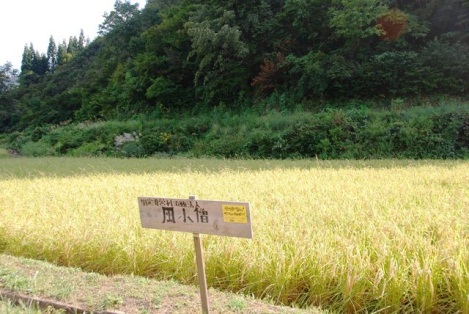 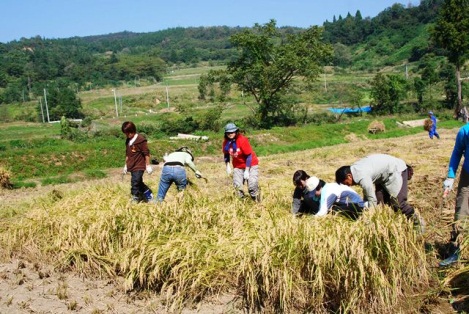 ９月お米らしく成長しました　　　　　　　豪雨に見舞われた田んぼお手伝い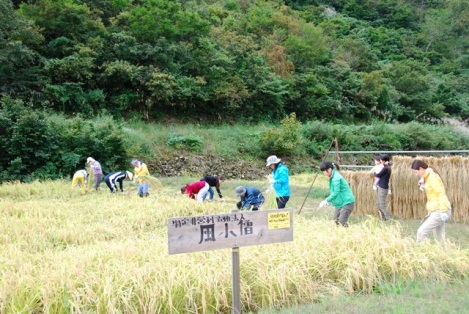 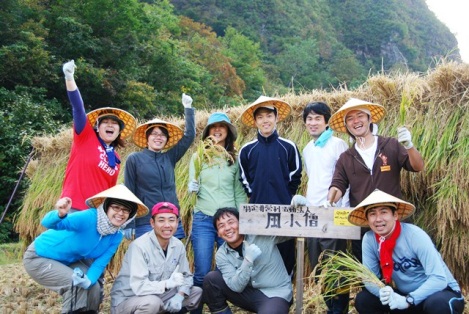 体験田稲刈り　　　　　　　　　　　　　　無事稲刈りが終了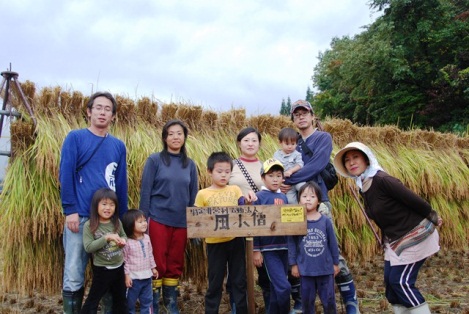 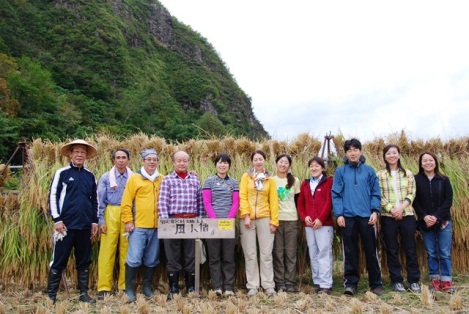 ご家族で参加の都内在住者　　　　　　　　　　都内で会社経営のみなさん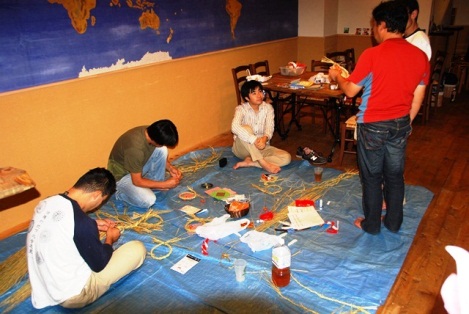 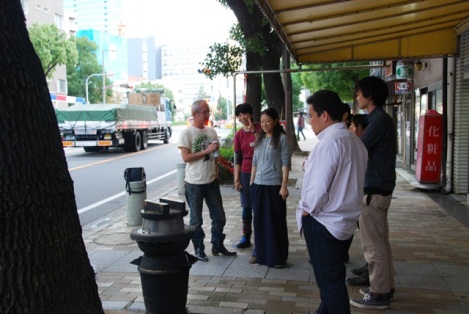 東京収穫祭、収穫した稲わらで正月飾り　　　　神戸収穫祭、元町の歩道で持参したヌカを作ります。　　　　　　　　　　　　　　　釜で、皆で作った魚沼コヒカリを炊きます